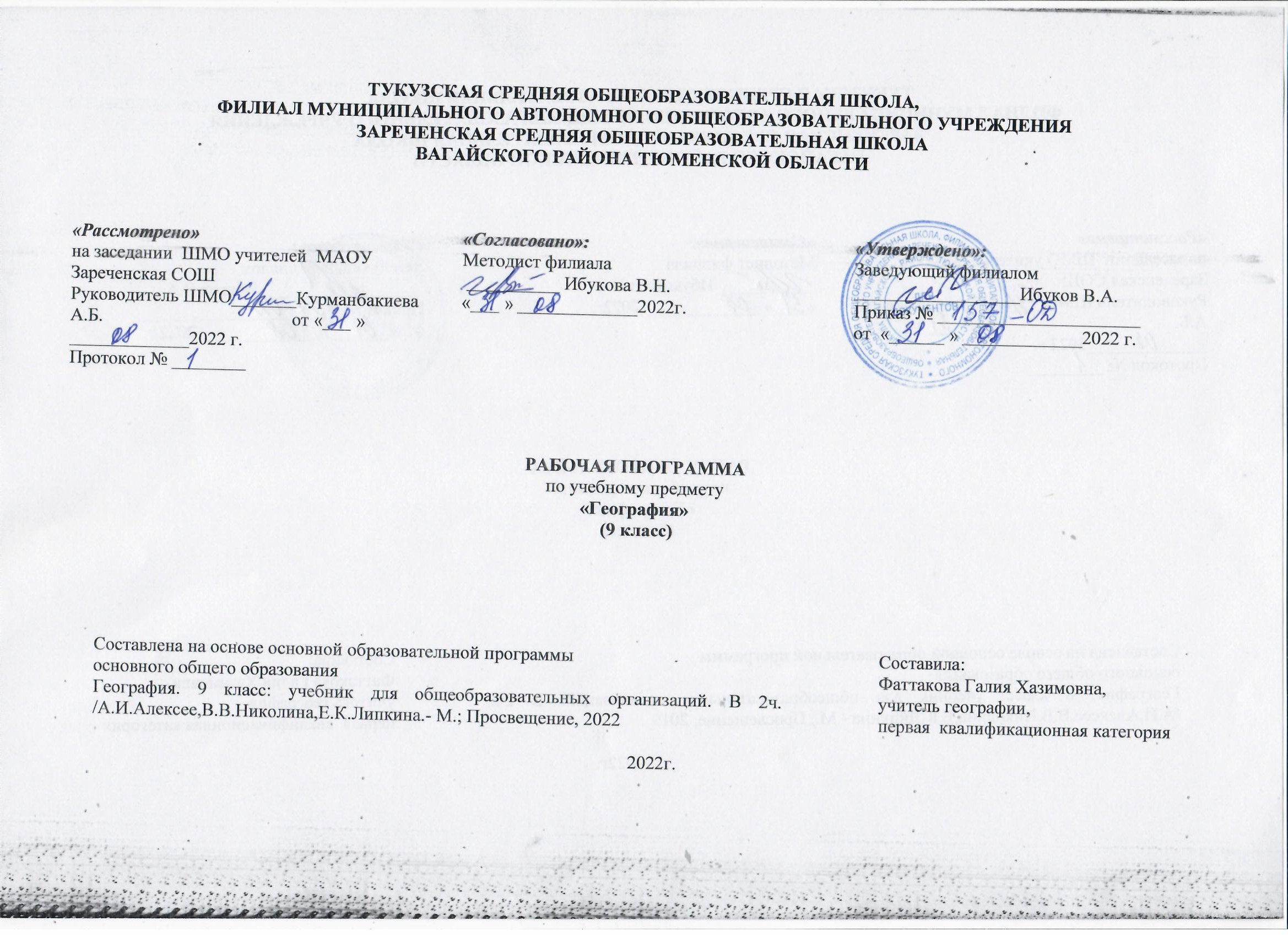 1.Планируемые результаты освоения учебного предмета «География»Личностные результаты обученияУчащийся должен обладать:- российской гражданской идентичностью: патриотизмом, уважением к Отечеству, прошлому и настоящему многонационального народа России; осознанием своей этнической принадлежности, знанием истории, культуры своего народа, своего края, основ культурного наследия народов России и человечества; усвоением гуманистических, демократических и традиционных ценностей многонационального российского общества; воспитание чувства ответственности и долга перед Родиной;- ответственным отношением к учению, готовностью и способностью к саморазвитию и самообразованию на основе мотивации к обучению и познанию, осознанному выбору и построению дальнейшей индивидуальной траектории образования;целостным мировоззрением, соответствующим современному уровню развития науки и общественной практики;- гражданской позицией к ценностям народов России, готовностью и способностью вести диалог с другими людьми и достигать в нем взаимопонимания;- основами экологической культуры, соответствующей современному уровню экологического мышления;- эстетическим сознанием, развитым через освоение художественного наследия народов России.Метапредметные результаты обученияУчащийся должен научиться:- ставить учебные задачи;- вносить изменения в последовательность и содержание учебной задачи;- выбирать наиболее рациональную последовательность выполнения учебной задачи;- планировать и корректировать свою деятельность в соответствии с ее целями, задачами и условиями;- оценивать свою работу в сравнении с существующими требованиями;- классифицировать в соответствии с выбранными признаками;- сравнивать объекты по главным и второстепенным признакам;- систематизировать информацию;- структурировать информацию;- определять проблему и способы ее решения;- формулировать проблемные вопросы, искать пути решения проблемной ситуации;- владеть навыками анализа и синтеза;- искать и отбирать необходимые источники информации;- использовать информационно-коммуникационные технологии на уровне общего пользования, включая поиск, построение и передачу информации, презентацию выполненных работ на основе умений безопасного использования средств информационно-коммуникационных технологий и сети Интернет;- представлять информацию в различных формах (письменной и устной) и видах;- работать с текстом и внетекстовыми компонентами: составлять тезисный план, выводы, конспект, тезисы выступления,  переводить информацию из одного вида в другой (текст в таблицу, карту в текст и т. п.);- использовать различные виды моделирования, исходя из учебной задачи;- создавать собственную информацию и представлять ее в соответствии с учебными задачами;- составлять рецензии, аннотации;- выступать перед аудиторией, придерживаясь определенного стиля при выступлении;- вести дискуссию, диалог;- находить приемлемое решение при наличии разных точек зрения.Предметные результаты обученияУчащийся должен научиться:- называть  численность населения РФ, крупные народы РФ, места их проживания, крупнейшие города, главную полосурасселения;- объяснять значение понятий: «естественное движение», «механическое движение», или «миграции» (причины, виды, направления), «состав населения» (половой, возрастной, этнический, религиозный), «трудовые ресурсы», «плотность населения», «урбанизация», «агломерация», «отрасль», «состав и структура хозяйства», «факторы размещения», «специализация», «кооперирование», «комбинирование», «себестоимость»;- объяснять демографические проблемы;- читать и анализировать тематические карты, половозрастные пирамиды, графические и стратегические материалы, характеризующие население РФ;- объяснять размещение основных отраслей промышленности и сельского хозяйства, влияние хозяйственной деятельности человека на окружающую среду;- описывать (характеризовать) отрасль или межотраслевой комплекс.- называть (показывать) субъекты Российской Федерации, крупные географические регионы РФ (Центральная Россия, Северо-Запад России, Европейский Север, Европейский Юг — Северный Кавказ, Поволжье, Урал, Западная Сибирь, Восточная Сибирь, Дальний Восток) и их территориальный состав;- объяснять значения понятий: «районирование», «экономический район», «специализация территории», «географическое разделение труда»;- объяснять особенности территории, населения и хозяйства крупных географических регионов РФ, их специализацию и экономические связи;- описывать (характеризовать) природу, население, хозяйство, социальные, экономические и экологические проблемы регионов, отдельные географические объекты на основе различных источников информации.2.Содержание учебного предмета «ГеографияОбщая часть курса  34 часаМесто России в мире 4 часаМесто России в мире. Политико-государственное устройство Российской Федерации.Географическое положение и границы России.Экономико- и транспортно-географическое, геополитическое и эколого-географическое положение России.Государственная территория России.Практическая работа №1 Анализ административно-территориального деления РоссииПрактическая работа №2 Сравнение географического положения России с другими странами.Население Российской Федерации, 5 часовИсторические особенности заселения и освоения территории России.Численность и естественный прирост населения.Национальный состав населения России. Многонациональность как специфический фактор формирования и развития России. Межнациональные проблемы. География религий.Миграции населения. Внутренние и внешние миграции. Современные проблемы вынужденных переселенцев и беженцев.Городское и сельское население. Расселение населения. Особенности урбанизации в России. Концентрация населения в крупнейших городах и обострение в них социально-экономических и экологических проблем. Городские агломерации. Малые города и проблемы их возрождения. Географические особенности размещения населения: их связь с природными зонами, историей заселения и современными миграциями. Зоны расселения.Практическая работа №3 Составление сравнительной характеристики половозрастного состава населения регионов России.Практическая работа №4 Характеристика особенностей миграционного движения населения России.Географические особенности экономики России, 3 часаГеография основных типов экономики на территории России.Проблемы природно-ресурсной основы экономики страны. Территориальные сочетания природных ресурсов. Размещение важнейших ресурсных баз страны. Основные проблемы использования и воспроизводства природных ресурсов.Россия в современной мировой экономике. Перспективы развития России.Важнейшие межотраслевые комплексы России и их география, 22 часаНаучный комплекс, его значение, состав, связь с другими комплексами. География российской науки. Технополисы.Актуальная тематика для региона:Завод по изготовлению перфорационных кумулятивных зарядов и специальных детонирующих шнуров в Нижнетавдинском районе DYNAengetics; «Протон-ойл-технолоджи» - завод по производству нанодеэмульгаторов и других химреагентов для нефтяной промышленности); Западно-Сибирский технополис.Машиностроительный комплекс. Роль, значение и проблемы развития машиностроения. Факторы размещения машиностроительных предприятий. География машиностроения.Практическая работа № 5. Определение главных районов размещения отраслей трудоемкого и металлоемкого машиностроения по картам.Актуальная тематика для региона:Тюменский аккумуляторный завод (ТАЗ). Тюменский маш. завод (Тюменьмашзавод) — диски сцепления для грузовой и специальной техники.Сибнефтемаш — емкостное, сепарационное и внутрискваженное оборудование. Тюменский моторный завод (ТМЗ) — газотурбинные двигатели. Завод сварочных электродов СИБЭС (СИБЭС) — сварочные электроды;Производство оборудования для нефтегазовой отрасли: Нижнетавдинский район – DYNAenrgetics (ФРГ); г. Тюмень – ООО «Тюменский завод нефтепромыслового оборудования» (Бейкер Хьюз), ОАО «Завод БКУ». Вагайский район. Первовагайское поселение Общество с ограниченной ответственностью "Ашлык-СервисТопливно-энергетический комплекс (ТЭК)Роль, значение и проблемы ТЭК. Его состав, место и значение в хозяйстве, связь с другими комплексами. Топливно-энергетические ресурсы и топливно-энергетический баланс. Размещение основных топливно-энергетических баз и районов потребления энергии. Современные проблемы ТЭК. Развитие ТЭК и охрана окружающей среды.Топливная промышленность.Нефтяная промышленность. Роль нефти в современном хозяйстве. Место России в мире по запасам и добыче нефти. Основные современные и перспективные районы добычи, крупнейшие месторождения, проблемы их освоения. География основных нефтепроводов и переработки нефти. Современные проблемы нефтяной промышленности.Газовая промышленность. Возрастающая роль газа в топливно-энергетическом балансе страны. Место России в мире по запасам и добыче газа. Основные современные и перспективные районы добычи, крупнейшие месторождения, проблемы их освоения. Единая газопроводная система страны.Угольная промышленность. Виды угля и способы их добычи. Главные угольные бассейны, их хозяйственная оценка. Социальные и экологические проблемы угледобывающих регионов.Электроэнергетика. Топливная электроэнергетика. Гидроэлектроэнергетика. Атомная энергетика. Нетрадиционные источники энергии. Энергосистемы.Практическая работа №6. Составление характеристики одного из угольных бассейнов по картам и статистическим материалам.Актуальная тематика для региона:Производство оборудования для нефтегазовой отрасли: Завод по изготовлению перфорационных кумулятивных зарядов и специальных детонирующих шнуров в Нижнетавдинском районе DYNAengetics; «Протон-ойл-технолоджи» - завод по производству нанодеэмульгаторов и других химреагентов для нефтяной промышленности, Г. Тюмень;. Западно-Сибирский технополис; ОАО «Завод БКУ»; г. Тюмень – ООО «Тюменский завод нефтепромыслового оборудования» (Бейкер Хьюз); Сибнефтемаш (г. Тюмень) — емкостное, сепарационное и внутрискваженное оборудование;Нефте/газодобывающие компании:  ОАО «НК «Роснефть»; РН-Уватнефтегаз, ООО, нефтедобывающая компания; Сибинтэк, ООО - предприятие интенсивных технологий; АО "Сургутнефтегаз", "Нижневартовскнефтегаз", "Ноябрьскнефтегаз", "Юганскнефтегаз" (г. Нефтеюганск), "Уренгойгазпром" (г. Новый Уренгой), "Ямбурггаздобыча"; ОАО «Лукойл - Западная Сибирь» Электроэнергетика: Нижневартовская ГРЭС, Сургутские ГРЭС-1 и ГРЭС-2Г; Тюмень: ТЭЦ -1, ТЭЦ-2;Комплексы, производящие конструкционные материалы и химические вещества, Состав и значение комплексов.Металлургический комплекс, состав и структура, место в хозяйстве, связь с другими межотраслевыми комплексами. Современные проблемы российской металлургии и их географические следствия.Факторы размещения предприятий металлургического комплекса. Черная металлургия. Особенности географии металлургии черных металлов. Металлургические базы, крупнейшие металлургические центры.Цветная металлургия. Особенности географии легких и тяжелых цветных металлов. Металлургические базы, крупнейшие металлург. центры.Химико-лесной комплекс. Химическая промышленность, факторы размещения предприятий химической промышленности. Основные базы, крупнейшие химические комплексы. Лесная промышленность. Основные базы, крупнейшие лесоперерабатывающие комплексы.Практическая работа № 7. Составление характеристики одной из металлургических баз по картам и статистическим материалам. Практическая работа №8.  Составление характеристики одной из баз химической промышленности по картам и статистическим материалам.Актуальная тематика для региона:Металлургический комплекс: ТЗМК (Тюменский завод металлоконструкций); ООО МПК «Стройметаллоконструкция» (Тюменский район);Химическая промышленность:  г. Тобольск – ПАО «СИБУР Холдинг» (ООО «Тобольск – Полимер», ООО «Тобольск –Нефтехим»), г. Тюмень – ООО «Трубный завод «СИБГАЗАППРАТ» группа ПОЛИПЛАСТИК.Лесная промышленность : Абатский район – ИП «Трушников А.В.» (производство погонажных изделий); Аромашевский район – ИП Мазуров А.Л. (производство древесного угля); Бердюжский район – «Цех по деревообработке и производству мебели»; Викуловский район – ООО «Золотой лес»; Нижнетавдинский район – ООО «Триада –Лес» (заготовка и переработка древесины);  Тюменский район – ООО «Арго-ЛЕС»; Упоровский район – ООО « Стройпрогресс» (глубокая переработка древесины); г.Ялуторовск –ООО «Гелиос плюс» (переработка древесины низкого предела); Ярковский район – ООО «Варваринская лесоперерабатывающая компания» (лесопиление); Тюменская лесопромышленная компания; ДОК Красный Октябрь (г.Тюмень); Тюменский фанерный завод. Лесозаготовительные предприятия Вагайского района: Первовагайское поселение- Муниципальное унитарное предприятие "Ремжилстройсервис"  Общество с ограниченной ответственностью "Русский Лес" ,  Общество с ограниченной ответственностью "Берёзка", Общество с ограниченной ответственностью "Атлант- плюс" , Общество с ограниченной ответственностью "АВАНГАРД" , Распиловка и строгание древесины: Общество с ограниченной ответственностью "Вагайское деревообрабатывающее предприятие", Супринское поселение: Сельскохозяйственный производственный рыболовецкий кооператив "Большой-Уват"Агропромышленный комплекс (АПК), Состав и значение АПК. Агропромышленный комплекс, место и значение в хозяйстве, состав, связь с другими комплексами. Влияние природных и социально-экономических факторов на размещение сельскохозяйственного производства. Земельный фонд, его структура.Земледелие и животноводство.Пищевая и легкая промышленность.Практическая работа № 9. Определение по картам основных районов выращивания зерновых и технических культур, главных районов животноводства.Актуальная тематика для региона:Агропромышленный комплекс: Филиал ФГБУ Федеральная Кадастровая Палата Федеральной Службы Государственной Регистрации, Кадастра и Картографии по Тюменской области;Земледелие и животноводство: Тюменский район – ООО «ТК Тюмень Агро» (тепличный комбинат по производству плодоовощной продукции в закрытом грунте). Арамашевский район – ООО «Рыба Сибири»; Голышмановский район – ООО УК «ДАМАТЕ»; Заводоуковский городской округ ООО «УК «Арсиб- Агро»;  Исетский район- ООО «Эвика- Агро», ИП Родыгин Сергей Павлович (комплекс по производству и переработке мяса перепелов); Ишимский район – ЗАО «Племзавод «Юбилейный»»; Нижнетавдинский район- КФХ «Андрюшино» (кролиководческая ферма); ЗАО «Сибирская аграрная группа»-свиноводческий комплекс «Тюменский»; Омутинский район –  ИП Кизеров Владимир Львович (козья ферма), ООО «Бизон» (крупнорогатый скот); Сладковский район- ООО «Сладковское товарное рыбоводческое хозяйство»;Пищевая и легкая промышленность: Абатский район – СОПСК «Берёзка» (производство крупяных изделий); Армизонский район –ООО «КоопХЛЕБ»; Аромашевский район –ИП Костин А.В. (кондитерские изделия и хлеб); Бердюжский район – ИП Попов В.А. (хранение и переработка овощей); ИП Родыгин Сергей Павлович (комплекс по производству и переработке мяса перепелов и перепелиных яиц); Ишимский район – ЗАО «Племзавод «Юбилейный»»; ИП Черемисов И.С. (производство муки, гранулированных кормов для животных); Тюменский район – ООО «Эра -98» (рыбоперерабатывающее предприятие);  Завод по производству бутилированной питьевой воды п. Богандинский), ЗАО «ФАТУМ» (молокозавод в пос. Боровский); Тобольск – ООО «Кристалл»- рыборазведение, рыбопереработка; г.Ялуторовск – молочный комбинат «Ялуторовский»;  ООО «Кондитерская фабрика «Кураж»»; Ярковский район – ООО «Заготовитель» (производство рапсового масла); Сорокинский район – производство валяной обуви; ООО «МехПром» организация скорняжно-пошивочного производства рабочей одежды из меха для сотрудников нефтегазовой промышленности и железной дороги – г.Тюмень; Крестьянско-фермерские хозяйства (КФХ)  Вагайского района: Общество с ограниченной ответственностью "Агропромышленная фирма "Бегишево",  -  Сельскохозяйственный снабженческо-сбытовой потребительский кооператив "Шадринский", Дубровинское поселение: Крестьянское хозяйство "Мысы", Сельскохозяйственный производственный кооператив "Рассвет", Крестьянское (фермерское) хозяйство "Урожай", Касьяновское поселение: Сельскохозяйственный производственный кооператив "Прогресс". Куларовское полселение: Сельскохозяйственный потребительский сбытовой кооператив "Транссервисмолоко", Первовагайское поселение: Крестьянское (фермерское) хозяйство "Транссервисмолоко",  Сельскохозяйственный производственный кооператив "Сибирь", Сельскохозяйственный потребительский сбытовой кооператив "Вагай-Молоко", Черноковское поселение: Сельскохозяйственный потребительский снабженческо-сбытовой кооператив "Салмыш" , Сельскохозяйственный снабженческо-сбытовой потребительский кооператив "Агроникс"  Шишкинское поселение: Снабженческий-сбытовой-обслуживающий сельскохозяйственный потребительский кооператив "Союз", Сельскохозяйственный производственный кооператив "Желнинский",  производство хлебобулочных и кондитерских изделий: Первовагайское поселениие: ООО "Ермак" Директор Однодворцев А. А. Общество с ограниченной ответственностью "Смак" Директор Мельникова Н. А.,  ИП Рахматуллина К.Ш. (цех по очистке и сортировке ягод);Инфраструктурный комплекс, Состав комплекса. Роль транспорта. Значение, состав, связь комплекса с другими комплексами. Классификация услуг. Уровень развития комплекса в России. Роль коммуникаций в размещении населения и хозяйства.Железнодорожный и автомобильный транспорт. Важнейшие транспортные пути, крупнейшие транспортные узлы.Водный и другие виды транспорта. Морской транспорт. Речной транспорт. Авиационный транспорт. Трубопроводный транспорт.Связь. Сфера обслуживания, ее состав и роль в современном обществе. Проблемы развития на современном этапе. Жилищно-коммунальное хозяйство. Рекреационное хозяйство. География рекреационного хозяйства в России.Практическая работа № 10. Экскурсия на местное предприятие. Составление карты его хозяйственных связей.Актуальная тематика для региона:Инфраструктурный комплекс: Транспортно-логистическая компания «Артель»; Русская служба логистики, транспортная компания.Железнодорожный и автомобильный транспорт: Транспортно-логистическая компания «Артель»; Русская служба логистики, транспортная компания. ЖелДорЭкспедиция, группа транспортных компаний.Водный и другие виды транспорта: ЖелДорЭкспедиция, группа транспортных компаний; Речное пароходство Нефтегаза, ООО. Судоходная тюменская компания; ООО АО «Транснефть - Сибирь» является самым крупным дочерним обществом в составе российской монополии по транспорту нефти ОАО «АК «Транснефть»; Отделение почтовой связи Вагай Тобольского почтамта УФПС Тюменской области - филиала ФГУП "Почта России" , Открытое акционерное общество "Вагай пассажиравтотранс" Вагайское дорожное ремонтно-строительное управление АО "Тодэп",  Государственное бюджетное учреждение здравоохранения Тюменской области "Областная больница № 9" (с. Вагай),  ООО "Жилкомуналсервис"Предметные результаты обученияУчащийся должен уметь:- называть (показывать) численность населения РФ, крупные народы РФ, места их проживания, крупнейшие города, главную полосу расселения;- объяснять значение понятий: «естественное движение», «механическое движение», или «миграции» (причины, виды, направления), «состав населения» (половой, возрастной, этнический, религиозный), «трудовые ресурсы», «плотность населения», «урбанизация», «агломерация», «отрасль», «состав и структура хозяйства», «факторы размещения», «специализация», «кооперирование», «комбинирование», «себестоимость»;- объяснять демографические проблемы;читать и анализировать тематические карты, половозрастные пирамиды, графические и стратегические материалы, характеризующие население РФ;- объяснять размещение основных отраслей промышленности и сельского хозяйства, влияние хозяйственной деятельности человека на окружающую среду;- описывать (характеризовать) отрасль или межотраслевой комплекс.Региональная часть курса  34 часаРайонирование России. Общественная география крупных регионов, 1 часРайонирование России. Районирование — важнейший метод географии. Различные варианты районирования. Экономическое районирование. Хозяйственная специализация территорий. Географическое разделение труда. Районирование России: принципы, факторы, сетки районов. ФО.Практическая  работа № 11. Определение разных видов районирования.Западный макрорегион — Европейская Россия, 19 часовОбщая характеристика. Географическое положение на западе России. Место и роль в хозяйстве России. Особенности истории и географии хозяйства. Европейская Россия — основа формирования территории Российского государства. Наиболее освоенная и заселенная часть страны. Проблемы социально-экономического развития.Центральная Россия и Европейский Северо-Запад, 6 часов Состав, природа, историческое изменение географического положения Центральной России. Общие проблемы. Географическое положение Северо-Запада России на разных этапах развития: путь «из варяг в греки», «окно в Европу». Современные особенности географического положения района.Центральная Россия — очаг русской национальной культуры. «Дикое поле», засечные полосы и заселение южной части региона. Дефицит большинства видов природных ресурсов. Северо-Запад России — район древнего заселения. «Господин Великий Новгород». Основание Петербурга. Роль Санкт-Петербурга в расселении, научно-промышленном, социальном и культурном развитии района.Население и главные черты хозяйства Центральной России. Современный характер и проблемы расселения. Преобладание городского населения. Городские агломерации. Количество и качество трудовых ресурсов. Высокий уровень территориальной концентрации науки и обрабатывающей промышленности. Города науки. Высокий уровень развития сферы услуг. Специализация на наукоемких и трудоемких отраслях. Машиностроительный комплекс, черная металлургия, химическая и текстильная промышленность. Агропромышленный комплекс. Роль пригородного сельского хозяйства. Топливно-энергетические и природоохранные проблемы. Внутрирегиональные различия. Основные экономические, социальные и экологические проблемы региона.Районы Центральной России. Москва и Московский столичный регион, его экономические, социальные и экологические проблемы.Географические особенности областей Центрального района. Особенности развития Северо-Западного, Северо-Восточного, Восточного и Южного подрайонов.Волго-Вятский и Центрально-Черноземный районы.Северо-Западный район: состав, ЭГП, население. Высокоразвитая наука. Отрасли ВПК. Специализация на судостроении, станкостроении, приборостроении. Экономические, социальные и экологические проблемы Санкт-Петербурга. Свободная экономическая зона «Янтарь».Практическая работа №12. Составление картосхемы размещения народных промыслов Центральной России Практическая работа №13. Сравнение географического положения и планировки двух столиц: Москвы и Санкт-Петербурга.   Европейский Север, 3 часаГеографическое положение, природные условия и ресурсы. Различия в рельефе и «наборе» полезных ископаемых Кольско-Карельского и Тимано-Печорского Севера. Влияние Арктики и Атлантики на климат, избыточное увлажнение территории. Новая алмазоносная провинция. Население. Состав, традиции и культура. Города региона. Отток населения с Севера и его причины.Хозяйство. Развитие топливно-энергетического комплекса, металлургии, химической и лесной промышленности. Хозяйственные различия Кольско-Карельского и Двино-Печорского подрайонов. Роль морского транспорта. Северный морской путь. Предпосылки развития туристско-экскурсионного хозяйства. Современные проблемы региона. Проблема охраны природы Севера.Практическая работа №14. Выявление и анализ условий для развития  хозяйства Европейского Севера.Европейский Юг — Северный Кавказ, Крым, 3 часаГеографическое положение, природные условия и ресурсы.Население. Национальный и религиозный состав. Особенности расселения. Традиции и культура.Хозяйство. Агропромышленный комплекс: единственный в стране район субтропического земледелия. Ведущая роль региона в производстве многих видов сельскохозяйственной продукции. Проблемы развития морского рыбного хозяйства. Необходимость интенсификации отраслей АПК. Сельскохозяйственное, транспортное и энергетическое машиностроение. ТПК. Цветная металлургия. Рекреационное хозяйство Северного Кавказа. Возрастающая роль рекреационных районов. Роль черноморских портов в развитии хозяйства страны. Современные проблемы Северного Кавказа.Практическая работа №15. Выявление и анализ условий для развития рекреационного хозяйства на Северном Кавказе.Поволжье, 3 часаГеографическое положение, природные условия и ресурсы.Население. Поволжье—место исторического взаимодействия этносов. Многонациональный состав населения. Сочетание религий.Хозяйство. Развитие нефтегазохимического, машиностроительного и агропромышленного комплексов. Система трубопроводов и проблемы их безопасности. Гидроэнергетика. АПК — ведущие позиции Поволжья в производстве многих видов сельскохозяйственной продукции. Мощная пищевая промышленность. Рыбоперерабатывающая промышленность и проблемы рыбного хозяйства Волго-Каспийского бассейна. Отрасли социальной сферы. Экологические и водные проблемы. Основные экономические, социальные и экологические проблемы региона.Практическая работа №16. Экологические и водные проблемы Волги — оценки и пути решения.Урал, 3 часаГеографическое положение, природные условия и ресурсы. Роль пограничного положения Урала в природе и хозяйстве. Различия по геологическому строению и полезным ископаемым Предуралья, Урала и Зауралья. Минерально-сырьевые ресурсы и проблема их истощения. Влияние геологического строения и полезных ископаемых на развитие и размещение промышленности Урала.Население. Заселение Урала. Этнический состав. Две меридиональные полосы расселения, их формирование. Проблемы населения и трудовых ресурсов. Крупнейшие города Урала. Дефицит водных ресурсов и его причины. Пути решения водных проблем.Хозяйство. Горнодобывающая промышленность, металлургия, химическая и лесная промышленность, разнообразное машиностроение, их взаимосвязь. Демидовские города-заводы и современная система расселения в районе. Реконструкция уральской промышленности. Развитие сельского хозяйства. Отставание развития социальной сферы. Антропогенные изменения природы Урала. Основные экономические, социальные и экологические проблемы региона. Кыштымская трагедия.Практическая работа №17. Оценка экологической сит+уации в разных частях Урала и пути решения экологических проблем.Восточный макрорегион — Азиатская Россия, 6 часовОбщая характеристика. Географическое положение. Большая площадь территории, малая степень изученности и освоенности, слабая заселенность. Концентрация основной части населения на юге. Разнообразие природных условий. Богатство природными ресурсами.Этапы, проблемы и перспективы развития экономики. Очаговый характер размещения производства, его сырье, добывающая направленность. Слабое развитие перерабатывающих отраслей. Трудности организации производства и жизни населения в экстремальных условиях. Основные проблемы и перспективы развития Восточного макрорегиона.Западная Сибирь. Географическое положение. Оценка природных условий для жизни и быта человека. Богатство и разнообразие природных ресурсов. Коренные народы. Диспропорции в площади региона и в численности населения Западной Сибири. Ориентация хозяйства на добычу и переработку собственных ресурсов. Нефтегазохимический комплекс — основа хозяйства района.Особенности его структуры и размещения. Крупнейшие российские нефтяные и газовые компании. Система трубопроводов. Основные направления транспортировки нефти и газа. Горнодобывающая промышленность. Угольная промышленность и ее проблемы. АПК: освоение территории, сельскохозяйственные районы и их специализация. Основные виды транспорта. Современные проблемы и перспективы развития отраслей хозяйства. Хозяйственные районы: Западно-Сибирский и Кузнецко-Алтайский. Основные проблемы Западной Сибири.Восточная Сибирь. Состав района. Географическое положение. Минеральные ресурсы. Население: заселение, национальный состав, размещение. Проблема трудовых ресурсов. Коренные народы. Экономика Восточной Сибири. Великие сибирские реки: водные ресурсы и условия для строительства ГЭС. Земельные и агроклиматические ресурсы. АПК: особенности структуры и развития в экстремальных условиях. Объекты охоты и охотничьи угодья. Другие промыслы в регионе. Несоответствие между природными богатствами и людскими ресурсами, пути его преодоления. Топливно-энергетический комплекс — основа хозяйства территории. Ангаро-Енисейский каскад ГЭС, тепловые электростанции КАТЭКа. Развитие энергоемких производств: цветная металлургия и целлюлозно-бумажная промышленность, основные центры и перспективы развития. Роль конверсии предприятий ВПК в хозяйстве региона. Перспективы развития горнодобывающей промышленности, металлургии, лесной и химической промышленности, машиностроения. Транссибирская железная дорога — главная транспортная артерия региона. БАМ, проблемы его развития. Водный и другие виды транспорта. Влияние транспортных путей на размещение населения. Крупнейшие культурно-исторические, промышленные, транспортные центры. Природно-хозяйственные районы: плато Путорана и Среднесибирское плоскогорье, Саяно-Забайкальский район. Основные экономические, социальные и экологические проблемы региона.Дальний Восток. Состав района. Особенности географического и геополитического положения. ЭГП разных частей региона. Несоответствие площади территории и численности населения. Неравномерность размещения населения, его относительная молодость. Миграции и потребность в трудовых ресурсах. Коренные народы: быт, культура, традиции, проблемы. Полоса Тихоокеанского металлогенического пояса: месторождения руд цветных, редких и драгоценных металлов. Якутские алмазы. Отрасль специализации района — добыча и обогащение руд цветных металлов. Месторождения нефти и газа на Сахалине и шельфе. Гидроресурсы и ГЭС. Лесозаготовка и целлюлозно-бумажное производство. Характер межресурсных связей, исключающий их одновременное использование. Богатство морей Тихого океана биоресурсами. Рыбоперерабатывающий комплекс. Перспективы развития и проблемы океанического хозяйства на востоке региона. Вспомогательные отрасли: электроэнергетика, нефтепереработка, судоремонт. Отрасли ВПК. Транспортная сеть Дальнего Востока. Благоприятные почвенные и агроклиматические ресурсы юга территории. АПК. Дальний Восток в системе Азиатско-Тихоокеанского региона. Интеграция со странами АТР. Проблемы свободных экономических зон. Внутрирайонные различия и города. Владивосток — торговый, промышленный, культурный и научный центр Дальнего Востока. Основные экономические, социальные и экологические проблемы региона.Практическая работа № 18. Изучение и оценка природных условий Западно-Сибирского  района для жизни и быта человека. Практическая работа №19. Составление характеристики Норильского промышленного узла: географическое положение, природные условия и ресурсы, набор производств и их взаимосвязь, промышленные центры. География Тюменской области. Тюменская область. Население и хозяйство (8 ч.)Экономико-географическое положение Тюменской области. Природные условия и  природные ресурсы Тюменской области. Население и трудовые ресурсы. Промышленность области. Сельское хозяйство. Инфраструктурный комплекс. Взаимодействие человека и природы.Актуальная тематика для региона:Ресурсы Тюменской области: АО "Сургутнефтегаз", "Нижневартовскнефтегаз", "Ноябрьскнефтегаз", "Юганскнефтегаз" (г. Нефтеюганск), "Уренгойгазпром" (г. Новый Уренгой), "Ямбурггаздобыча". ОАО «Лукойл - Западная Сибирь» - предприятие по добычи нефти и газа.Промышленность Тюменской области: Продукция г. Тобольск – ПАО «СИБУР Холдинг». ООО «Тобольск – Полимер», ООО «Тобольск –Нефтехим», г. Тюмень – ООО «Трубный завод «СИБГАЗАППРАТ» группа ПОЛИПЛАСТИК; Тюменский аккумуляторный завод (ТАЗ); Тюменский моторный завод (ТМЗ) — газотурбинные двигатели; Завод сварочных электродов СИБЭС (СИБЭС) — сварочные электроды; «Электросталь Тюмени»; ЗАО «Обувное производственное объединение «Восход»»; ООО «Сибирская ковровая фабрика».Сельское хозяйство Тюменской области: Тюменский район – ООО «ТК Тюмень Агро» (тепличный комбинат по производству плодоовощной продукции в закрытом грунте); Арамашевский район – ООО «Рыба Сибири»; Голышмановский район – ООО УК «ДАМАТЕ»; Заводоуковский городской округ ООО «УК «Арсиб- Агро»;  Исетский район- ООО «Эвика- Агро», ИП Родыгин (комплекс по производству и переработке мяса перепелов); Ишимский район – ЗАО «Племзавод «Юбилейный»»; Нижнетавдинский район- КФХ «Андрюшино» (кролиководческая ферма); ЗАО «Сибирская аграрная группа»-свиноводческий комплекс «Тюменский»; Омутинский район –  ИП Кизеров (козья ферма), ООО «Бизон» (крупнорогатый скот);Сладковский район- ООО «Сладковское товарное рыбоводческое хозяйство».Предприятия Вагайского района (см.выше)Инфраструктурный комплекс Тюменской области: Транспортно-логистическая компания «Артель»; Русская служба логистики, транспортная компания; База отдыха «Верхний бор» - Тюменский район;  ЗАО «Научно-производственное предприятие «Западная Сибирь»- Заводоуковск; ООО «Долина Карабаш» -термальный парк «Фешенель»;ООО «Профилакторий «Светлый» Ялуторовский район. Спортивно-туристический комплекс «Красная горка» -Ишимский район; Тобольский Кремль; ООО «НОВ-Экология» - мусороперерабатывающий завод.Предметные результаты обученияУчащийся должен уметь:- называть (показывать) субъекты Российской Федерации, крупные географические регионы РФ (Центральная Россия, Северо-Запад России, Европейский Север, Европейский Юг — Северный Кавказ, Поволжье, Урал, Западная Сибирь, Восточная Сибирь, Дальний Восток) и их территориальный состав;- объяснять значения понятий: «районирование», «экономический район», «специализация территории», «географическое разделение труда»;- объяснять особенности территории, населения и хозяйства крупных географических регионов РФ, их специализацию и экономические связи;- описывать (характеризовать) природу, население, хозяйство, социальные, экономические и экологические проблемы регионов, отдельные географические объекты на основе различных источников информации.3. Тематическое планированиес  учётом рабочей программы воспитания,с указанием количества часов, отводимых на освоение каждой темы